附件：重庆“双随机、一公开”监管平台抽查任务信息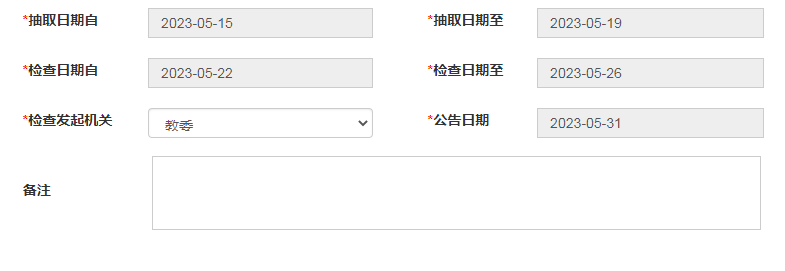 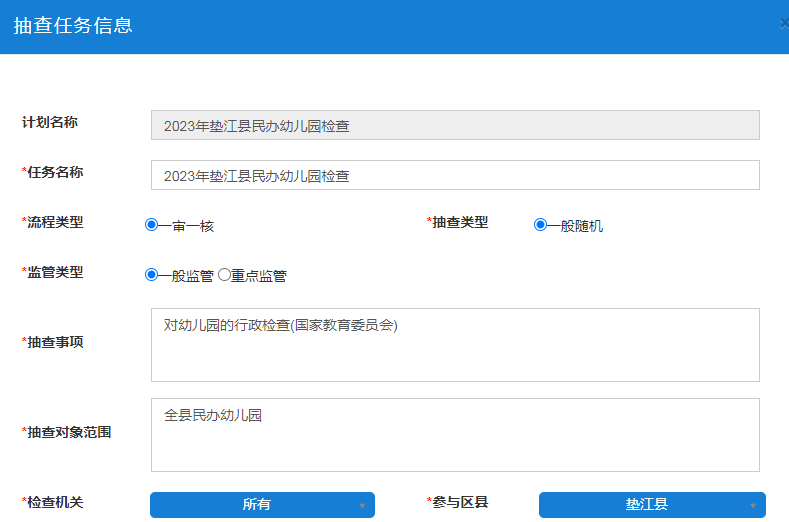 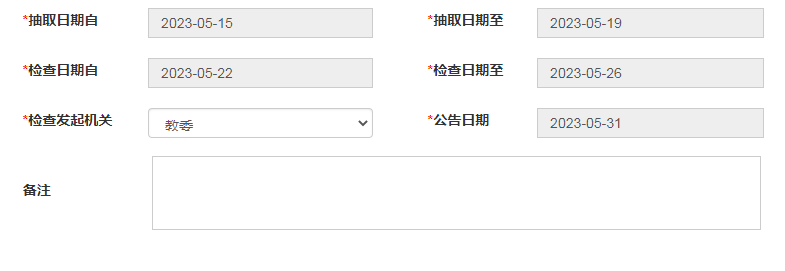 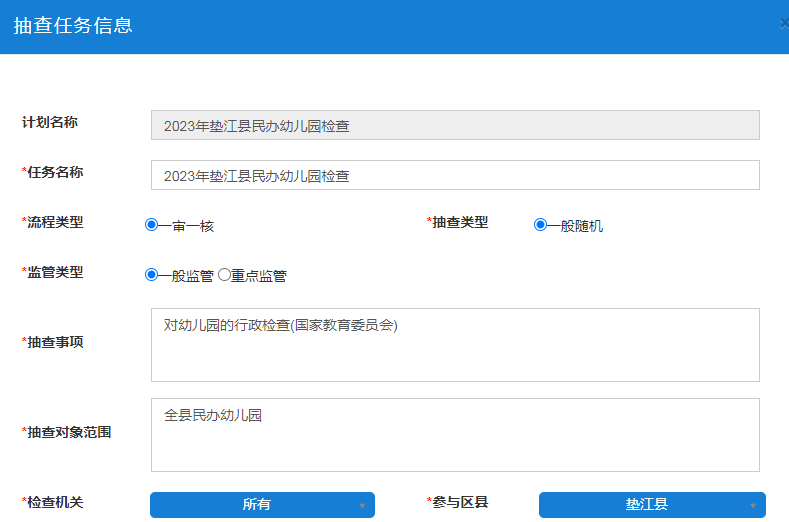 